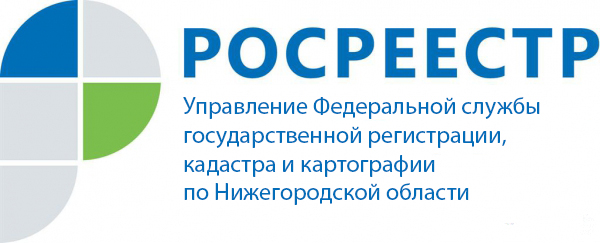 ПРЕСС-РЕЛИЗПравильно собрать пакет документов поможет электронный сервис Росреестра «Жизненные ситуации»Приобретая квартиру, гараж, земельный участок, оформляя наследство или участвуя в долевом строительстве, каждый заявитель сталкивается с необходимостью сбора документов, необходимых для осуществления государственного кадастрового учета и (или) государственной регистрации прав. Определить самостоятельно, какой именно перечень документов требуется в том или ином случае, достаточно сложно. Правильно собрать пакет документов поможет сервис «Жизненные ситуации», размещенный на официальном сайте Росреестра www.rosreestr.ru в разделе «Электронные услуги и сервисы».С его помощью заявитель может самостоятельно определить, какой перечень документов ему необходим. Для этого надо выбрать тип объекта, с которым планируется сделка, тип операции (купля-продажа, дарение, наследование и др.) и ответить на несколько вопросов, в итоге сформируется полный перечень необходимых документов. Кроме того, заявитель увидит информацию о сроке предоставления услуги и размер оплаты государственной пошлины.Таким образом, до обращения в Росреестр можно самостоятельно узнать, какие документы нужно собрать или оценить полноту имеющегося комплекта документов.Пресс-службаУправления Росреестра по Нижегородской области Екатерина Полимователефон: 8 (831) 439 75 19е-mail: press@r52.rosreestr.ruсайт: https://www.rosreestr.ru/